Eastern and Greater Southern Surgical Skills Training Network	Surgical Prevocational Training Term DescriptionACCREDITED TRAINING PROVIDEREastern and Greater Southern Surgical Skills Training NetworkTraining Term Based at:St Vincent’s Public Hospital, DarlinghurstTERM NAME SVH ENT Overview of Unit or ServiceHead and Neck MDT Built Service for both regional and metro NSWHead and Neck MDT co-ordination and careNeurotology Rhinology Outpatient ENT clinicsTerm Duration (Weeks)13TERM CATEGORY Surgical SRMOTERM SUPERVISION  TERM SUPERVISION  Name, Position and Contact Details of Term SupervisorResponsible for trainee term orientation and assessment Dr Richard GallagherRichard.Gallagher@svha.org.au  (Can contact via SWITCH)Term Supervisor Contact with TraineeTerm supervisor to provide a plan for contact with the prevocational trainee/s during the training term General Contact: ENT registrarOrientation: ENT registrarMid Term – Term SupervisorEnd of Term – Term Supervisor Term supervisors have busy timetables between SVH and SVPH based on a 4 week rotating roster so please let them know early if you need to set aside time to go through term assessments.Primary Clinical Supervisor (if not Term Supervisor)Consultant or senior medical practitioner with experience in managing patients in the relevant disciplineENT SET Registrars (X2) and the fellow(s)Immediate Supervisor with Direct Responsibility for Day to Day SupervisionENT SET Registrars (X2)CLINICAL TEAM STRUCTUREProvide positions of all members of the clinical team who provide supervision and bedside teaching including AMOs and Registrars. Please also identify how the Surgical SRMO/Registrar will be distributed amongst the team/sAMON. BIGGS     R. BOVA    J. CRAWFORD     R. GALLAGHER    R. HARVEY     T. MATTHEWS     LEAVERS     S. FLANAGAN     SET Trainees X 2SRMOExpectations of the Prevocational Surgical Trainee  Expectations of the Prevocational Surgical Trainee  Please List Expectations MDT approach to patient careProcedural skills-IV cannulation, IDC insertion, rapid rhino insertion, suturing and suture removal etc.Comprehensive understanding and knowledge of patients on ward and co-ordination of carePreparation of head and neck round tasks such as bloodsAttending and participating in outpatient clinicsAssisting in OT when ablePatient Load (average per shift) 10After Hours RosterDoes this term include participation in a hospital wide after hours roster and if so, please advise frequency and the onsite supervision available after hours Hospital afterhours resident roster shift2 weekday afterhours and 1 weekend afterhours shift per fortnightG: TERM LEARNING OPPORTUNITIESG: TERM LEARNING OPPORTUNITIESPlease list 5 learning opportunities/objectives 1. Advanced understanding of airways2. Management of ENT emergencies such as epistaxis 3. MDT approach to patient care4. Exposure to high volume head and neck, otology and rhinology cases in both clinic and theatre5. Organisation  H: SIGN OFF  H: SIGN OFF  Revision Date and by WhoDr David Evans Site Director of Training, SVH Endorsement by Term Supervisor Dr Richard GallagherEndorsement by Network Director of Surgical Training Dr Mark MuhlmannI: TERM/UNIT TIMETABLE AND INDICATIVE DUTY ROSTERImportant notes about completing the timetable:Please include the start and finish times of the shifts the trainee will be rostered to;Please show the activities that the trainee are expected/rostered to attend – these include all education opportunities (both training facility wide and term specific), ward rounds, theatre sessions, inpatient time, outpatient clinics, shift handover, morning handover from hospital night team, afternoon handover to hospital’s after hours team. Please include times of activities where possible;If there are extended shifts or evening shifts as part of the team, please attach an indicative roster. 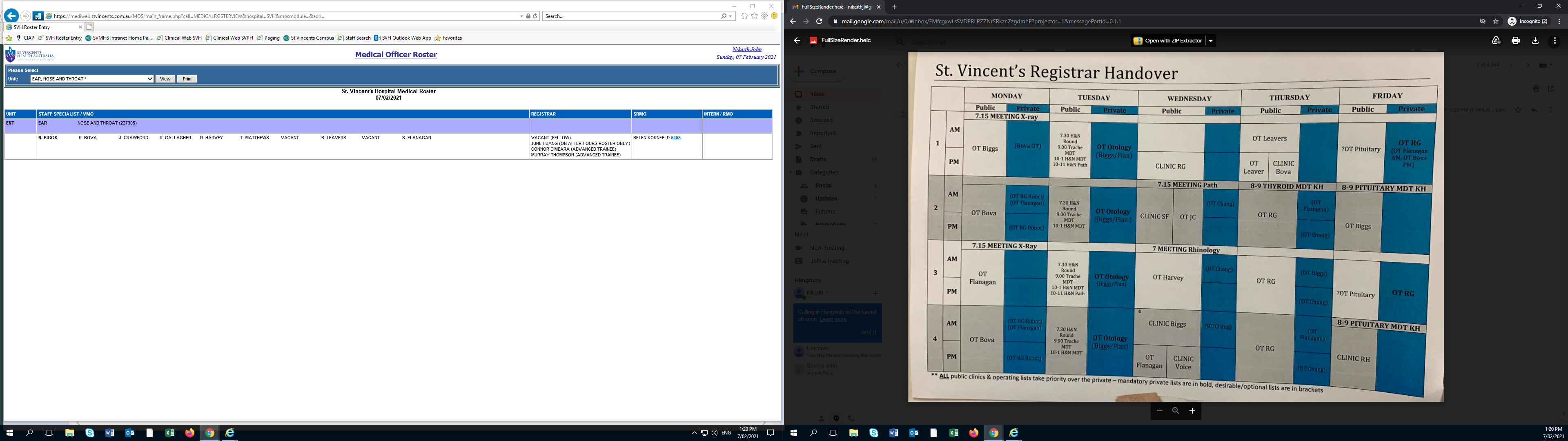 